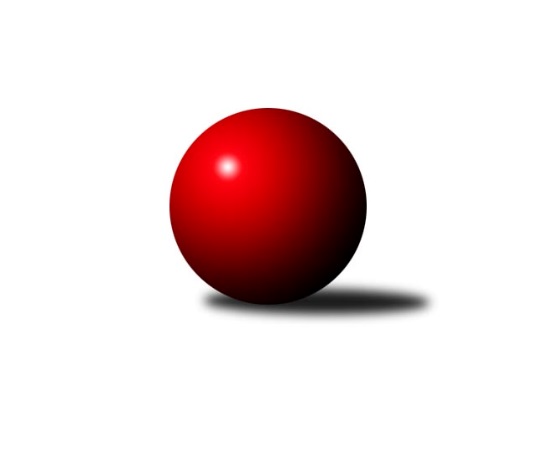 Č.18Ročník 2014/2015	20.5.2024 3.KLM A 2014/2015Statistika 18. kolaTabulka družstev:		družstvo	záp	výh	rem	proh	skore	sety	průměr	body	plné	dorážka	chyby	1.	Vltavan Loučovice	20	13	1	6	98.5 : 61.5 	(265.0 : 215.0)	3127	27	2114	1012	29.3	2.	CB Dobřany	18	10	2	6	83.0 : 61.0 	(221.5 : 210.5)	3179	22	2136	1042	29.4	3.	TJ Kovohutě Příbram	18	11	0	7	78.0 : 66.0 	(229.0 : 203.0)	3142	22	2122	1020	25.9	4.	TJ Blatná	18	10	1	7	76.0 : 68.0 	(220.0 : 212.0)	3134	21	2117	1017	29.1	5.	KK Karlovy Vary	18	9	2	7	77.5 : 66.5 	(219.5 : 212.5)	3094	20	2094	999	27.7	6.	TJ Slovan Karlovy Vary	18	8	2	8	75.0 : 69.0 	(209.0 : 223.0)	3145	18	2118	1028	26.6	7.	TJ Lokomotiva České Budějovice	18	7	3	8	72.0 : 72.0 	(230.0 : 202.0)	3144	17	2121	1023	33.4	8.	SK Škoda VS Plzeň	18	8	1	9	68.0 : 76.0 	(202.0 : 230.0)	3128	17	2122	1005	31.4	9.	TJ Jiskra Hazlov	19	8	1	10	75.0 : 77.0 	(238.0 : 218.0)	3162	17	2136	1026	29.7	10.	TJ VTŽ Chomutov	18	8	0	10	60.0 : 84.0 	(206.0 : 226.0)	3133	16	2119	1014	32.6	11.	TJ Sokol Kdyně	18	7	1	10	66.5 : 77.5 	(211.5 : 220.5)	3181	15	2144	1037	25.6	12.	TJ Lokomotiva Cheb	19	4	0	15	50.5 : 101.5 	(188.5 : 267.5)	3114	8	2123	992	33.7Tabulka doma:		družstvo	záp	výh	rem	proh	skore	sety	průměr	body	maximum	minimum	1.	Vltavan Loučovice	11	10	1	0	69.5 : 18.5 	(172.5 : 91.5)	3126	21	3213	2964	2.	KK Karlovy Vary	9	8	1	0	53.5 : 18.5 	(128.0 : 88.0)	3255	17	3352	3174	3.	TJ Blatná	9	7	0	2	45.0 : 27.0 	(112.5 : 103.5)	3186	14	3239	3140	4.	TJ Slovan Karlovy Vary	9	6	1	2	47.0 : 25.0 	(112.5 : 103.5)	3219	13	3286	3169	5.	TJ Lokomotiva České Budějovice	9	5	2	2	42.0 : 30.0 	(124.5 : 91.5)	3110	12	3213	3009	6.	TJ Kovohutě Příbram	9	6	0	3	41.0 : 31.0 	(118.0 : 98.0)	3117	12	3176	3077	7.	TJ VTŽ Chomutov	9	6	0	3	39.5 : 32.5 	(113.0 : 103.0)	3092	12	3154	2999	8.	CB Dobřany	9	5	1	3	41.0 : 31.0 	(108.5 : 107.5)	3175	11	3252	3065	9.	SK Škoda VS Plzeň	9	5	1	3	39.5 : 32.5 	(108.5 : 107.5)	3265	11	3375	3216	10.	TJ Jiskra Hazlov	9	5	0	4	41.0 : 31.0 	(122.0 : 94.0)	3229	10	3303	3091	11.	TJ Sokol Kdyně	9	4	0	5	36.5 : 35.5 	(114.5 : 101.5)	3220	8	3315	3155	12.	TJ Lokomotiva Cheb	9	2	0	7	24.0 : 48.0 	(95.0 : 121.0)	3148	4	3223	3102Tabulka venku:		družstvo	záp	výh	rem	proh	skore	sety	průměr	body	maximum	minimum	1.	CB Dobřany	9	5	1	3	42.0 : 30.0 	(113.0 : 103.0)	3179	11	3328	3049	2.	TJ Kovohutě Příbram	9	5	0	4	37.0 : 35.0 	(111.0 : 105.0)	3146	10	3336	3024	3.	TJ Blatná	9	3	1	5	31.0 : 41.0 	(107.5 : 108.5)	3127	7	3274	2964	4.	TJ Sokol Kdyně	9	3	1	5	30.0 : 42.0 	(97.0 : 119.0)	3177	7	3327	2994	5.	TJ Jiskra Hazlov	10	3	1	6	34.0 : 46.0 	(116.0 : 124.0)	3170	7	3303	3076	6.	Vltavan Loučovice	9	3	0	6	29.0 : 43.0 	(92.5 : 123.5)	3127	6	3229	3055	7.	SK Škoda VS Plzeň	9	3	0	6	28.5 : 43.5 	(93.5 : 122.5)	3111	6	3226	2941	8.	TJ Lokomotiva České Budějovice	9	2	1	6	30.0 : 42.0 	(105.5 : 110.5)	3148	5	3229	3070	9.	TJ Slovan Karlovy Vary	9	2	1	6	28.0 : 44.0 	(96.5 : 119.5)	3136	5	3295	3009	10.	TJ VTŽ Chomutov	9	2	0	7	20.5 : 51.5 	(93.0 : 123.0)	3139	4	3239	2972	11.	TJ Lokomotiva Cheb	10	2	0	8	26.5 : 53.5 	(93.5 : 146.5)	3114	4	3271	2908	12.	KK Karlovy Vary	9	1	1	7	24.0 : 48.0 	(91.5 : 124.5)	3101	3	3316	2951Tabulka podzimní části:		družstvo	záp	výh	rem	proh	skore	sety	průměr	body	doma	venku	1.	Vltavan Loučovice	13	9	0	4	65.0 : 39.0 	(173.0 : 139.0)	3152	18 	7 	0 	0 	2 	0 	4	2.	TJ Kovohutě Příbram	12	8	0	4	51.5 : 44.5 	(149.5 : 138.5)	3152	16 	4 	0 	2 	4 	0 	2	3.	CB Dobřany	12	7	1	4	55.0 : 41.0 	(143.5 : 144.5)	3173	15 	4 	1 	1 	3 	0 	3	4.	KK Karlovy Vary	12	7	1	4	53.0 : 43.0 	(152.0 : 136.0)	3089	15 	6 	0 	0 	1 	1 	4	5.	TJ Lokomotiva České Budějovice	12	6	2	4	53.0 : 43.0 	(152.5 : 135.5)	3145	14 	4 	1 	1 	2 	1 	3	6.	TJ Blatná	12	7	0	5	50.0 : 46.0 	(146.0 : 142.0)	3185	14 	4 	0 	2 	3 	0 	3	7.	TJ Slovan Karlovy Vary	12	5	1	6	48.0 : 48.0 	(137.5 : 150.5)	3149	11 	3 	1 	2 	2 	0 	4	8.	TJ Jiskra Hazlov	13	5	1	7	53.0 : 51.0 	(164.5 : 147.5)	3172	11 	3 	0 	3 	2 	1 	4	9.	SK Škoda VS Plzeň	12	4	1	7	44.0 : 52.0 	(134.5 : 153.5)	3130	9 	3 	1 	2 	1 	0 	5	10.	TJ Sokol Kdyně	12	4	1	7	43.5 : 52.5 	(143.0 : 145.0)	3195	9 	2 	0 	4 	2 	1 	3	11.	TJ VTŽ Chomutov	12	4	0	8	34.0 : 62.0 	(132.5 : 155.5)	3139	8 	3 	0 	3 	1 	0 	5	12.	TJ Lokomotiva Cheb	12	3	0	9	34.0 : 62.0 	(123.5 : 164.5)	3153	6 	2 	0 	4 	1 	0 	5Tabulka jarní části:		družstvo	záp	výh	rem	proh	skore	sety	průměr	body	doma	venku	1.	Vltavan Loučovice	7	4	1	2	33.5 : 22.5 	(92.0 : 76.0)	3084	9 	3 	1 	0 	1 	0 	2 	2.	TJ VTŽ Chomutov	6	4	0	2	26.0 : 22.0 	(73.5 : 70.5)	3114	8 	3 	0 	0 	1 	0 	2 	3.	SK Škoda VS Plzeň	6	4	0	2	24.0 : 24.0 	(67.5 : 76.5)	3162	8 	2 	0 	1 	2 	0 	1 	4.	CB Dobřany	6	3	1	2	28.0 : 20.0 	(78.0 : 66.0)	3192	7 	1 	0 	2 	2 	1 	0 	5.	TJ Slovan Karlovy Vary	6	3	1	2	27.0 : 21.0 	(71.5 : 72.5)	3155	7 	3 	0 	0 	0 	1 	2 	6.	TJ Blatná	6	3	1	2	26.0 : 22.0 	(74.0 : 70.0)	3071	7 	3 	0 	0 	0 	1 	2 	7.	TJ Kovohutě Příbram	6	3	0	3	26.5 : 21.5 	(79.5 : 64.5)	3150	6 	2 	0 	1 	1 	0 	2 	8.	TJ Sokol Kdyně	6	3	0	3	23.0 : 25.0 	(68.5 : 75.5)	3172	6 	2 	0 	1 	1 	0 	2 	9.	TJ Jiskra Hazlov	6	3	0	3	22.0 : 26.0 	(73.5 : 70.5)	3144	6 	2 	0 	1 	1 	0 	2 	10.	KK Karlovy Vary	6	2	1	3	24.5 : 23.5 	(67.5 : 76.5)	3127	5 	2 	1 	0 	0 	0 	3 	11.	TJ Lokomotiva České Budějovice	6	1	1	4	19.0 : 29.0 	(77.5 : 66.5)	3132	3 	1 	1 	1 	0 	0 	3 	12.	TJ Lokomotiva Cheb	7	1	0	6	16.5 : 39.5 	(65.0 : 103.0)	3078	2 	0 	0 	3 	1 	0 	3 Zisk bodů pro družstvo:		jméno hráče	družstvo	body	zápasy	v %	dílčí body	sety	v %	1.	Josef ml. Fišer ml.	CB Dobřany  	15	/	18	(83%)	50.5	/	72	(70%)	2.	Tomáš Beck st.	TJ Slovan Karlovy Vary 	14	/	16	(88%)	44.5	/	64	(70%)	3.	Radek Šlouf 	Vltavan Loučovice 	14	/	17	(82%)	45	/	68	(66%)	4.	Evžen Cígl 	TJ Blatná 	13	/	17	(76%)	48.5	/	68	(71%)	5.	Tomáš Pavlík 	TJ Slovan Karlovy Vary 	13	/	17	(76%)	43.5	/	68	(64%)	6.	Václav Krysl 	KK Karlovy Vary 	13	/	18	(72%)	44.5	/	72	(62%)	7.	David Machálek 	TJ Sokol Kdyně 	12.5	/	17	(74%)	38	/	68	(56%)	8.	Pavel Černý 	TJ Lokomotiva České Budějovice  	12	/	13	(92%)	36.5	/	52	(70%)	9.	Petr Polák 	TJ Kovohutě Příbram  	12	/	15	(80%)	41	/	60	(68%)	10.	Martin Voltr 	TJ Lokomotiva České Budějovice  	12	/	15	(80%)	40.5	/	60	(68%)	11.	Jan Koubský 	CB Dobřany  	12	/	18	(67%)	41.5	/	72	(58%)	12.	Zdeněk Kamiš 	TJ Lokomotiva České Budějovice  	12	/	18	(67%)	40	/	72	(56%)	13.	Karel Jirkal 	Vltavan Loučovice 	12	/	19	(63%)	44	/	76	(58%)	14.	Stanislav Novák 	TJ Jiskra Hazlov  	11	/	16	(69%)	38.5	/	64	(60%)	15.	Jaroslav Suchánek 	Vltavan Loučovice 	11	/	17	(65%)	35	/	68	(51%)	16.	Jan Vank 	KK Karlovy Vary 	11	/	18	(61%)	44.5	/	72	(62%)	17.	Josef Ženíšek 	KK Karlovy Vary 	11	/	18	(61%)	40	/	72	(56%)	18.	Martin Provazník 	CB Dobřany  	11	/	18	(61%)	35	/	72	(49%)	19.	Libor Dušek 	Vltavan Loučovice 	11	/	20	(55%)	45.5	/	80	(57%)	20.	David Hošek 	TJ Kovohutě Příbram  	10.5	/	13	(81%)	30.5	/	52	(59%)	21.	Josef Gondek 	Vltavan Loučovice 	10.5	/	18	(58%)	42	/	72	(58%)	22.	Ladislav Lipták 	TJ Lokomotiva Cheb  	10	/	13	(77%)	35	/	52	(67%)	23.	Jan Kobliha 	TJ Blatná 	10	/	14	(71%)	35	/	56	(63%)	24.	Jiří Vokurka 	TJ Blatná 	10	/	16	(63%)	34.5	/	64	(54%)	25.	Petr Čolák 	KK Karlovy Vary 	10	/	17	(59%)	33	/	68	(49%)	26.	Michael Wittwar 	TJ Jiskra Hazlov  	10	/	18	(56%)	43.5	/	72	(60%)	27.	Václav Hlaváč st.	TJ Slovan Karlovy Vary 	10	/	18	(56%)	37.5	/	72	(52%)	28.	Petr Haken 	TJ Jiskra Hazlov  	10	/	19	(53%)	43	/	76	(57%)	29.	Luboš Lis 	TJ Blatná 	9	/	16	(56%)	31	/	64	(48%)	30.	Oldřich Hendl 	TJ Kovohutě Příbram  	9	/	17	(53%)	38.5	/	68	(57%)	31.	Petr Sachunský 	SK Škoda VS Plzeň  	9	/	17	(53%)	34.5	/	68	(51%)	32.	Ota Maršát st.	TJ Jiskra Hazlov  	9	/	19	(47%)	37	/	76	(49%)	33.	Pavel Říhánek 	SK Škoda VS Plzeň  	8	/	12	(67%)	27.5	/	48	(57%)	34.	Zbyněk Vytiska 	TJ VTŽ Chomutov 	8	/	16	(50%)	28.5	/	64	(45%)	35.	Stanislav ml. Šmíd ml.	TJ VTŽ Chomutov 	8	/	18	(44%)	35.5	/	72	(49%)	36.	Jiří Benda st.	TJ Sokol Kdyně 	7.5	/	14	(54%)	29.5	/	56	(53%)	37.	Robert st. Suchomel st.	TJ VTŽ Chomutov 	7.5	/	16	(47%)	31.5	/	64	(49%)	38.	Jaroslav Roj 	TJ Kovohutě Příbram  	7	/	12	(58%)	31.5	/	48	(66%)	39.	Jakub Solfronk 	SK Škoda VS Plzeň  	7	/	14	(50%)	26	/	56	(46%)	40.	Jiří Vaňata 	TJ Blatná 	7	/	15	(47%)	27	/	60	(45%)	41.	Vladimír Veselý st.	TJ Jiskra Hazlov  	7	/	15	(47%)	24.5	/	60	(41%)	42.	Zdeněk Eichler 	TJ Lokomotiva Cheb  	7	/	19	(37%)	34.5	/	76	(45%)	43.	Jan Lommer 	TJ Sokol Kdyně 	6.5	/	13	(50%)	22.5	/	52	(43%)	44.	Pavel Boháč 	KK Karlovy Vary 	6.5	/	14	(46%)	26.5	/	56	(47%)	45.	Arnošt Filo 	TJ VTŽ Chomutov 	6.5	/	17	(38%)	34.5	/	68	(51%)	46.	Josef st. Fišer 	CB Dobřany  	6	/	10	(60%)	19.5	/	40	(49%)	47.	Robert Weis 	Vltavan Loučovice 	6	/	10	(60%)	16	/	40	(40%)	48.	Jiří Zenefels 	TJ Sokol Kdyně 	6	/	12	(50%)	25	/	48	(52%)	49.	Stanislav st. Šmíd st.	TJ VTŽ Chomutov 	6	/	12	(50%)	24	/	48	(50%)	50.	Luboš Řezáč 	TJ Kovohutě Příbram  	6	/	13	(46%)	27.5	/	52	(53%)	51.	František Průša 	TJ Slovan Karlovy Vary 	6	/	14	(43%)	27.5	/	56	(49%)	52.	Milan Vrabec 	SK Škoda VS Plzeň  	6	/	15	(40%)	29	/	60	(48%)	53.	Jan Smolena 	Vltavan Loučovice 	6	/	16	(38%)	31.5	/	64	(49%)	54.	Jiří Nováček 	TJ Lokomotiva Cheb  	6	/	16	(38%)	26	/	64	(41%)	55.	Lukáš Klojda 	TJ Lokomotiva České Budějovice  	6	/	17	(35%)	33	/	68	(49%)	56.	Jan Sýkora 	TJ Lokomotiva České Budějovice  	6	/	17	(35%)	27.5	/	68	(40%)	57.	Michal Šneberger 	CB Dobřany  	6	/	17	(35%)	25	/	68	(37%)	58.	Ladislav Filek 	SK Škoda VS Plzeň  	5.5	/	11	(50%)	20	/	44	(45%)	59.	Josef Šnajdr 	SK Škoda VS Plzeň  	5	/	9	(56%)	19.5	/	36	(54%)	60.	Milan Bek 	CB Dobřany  	5	/	9	(56%)	19	/	36	(53%)	61.	Josef Hůda 	TJ Kovohutě Příbram  	5	/	11	(45%)	21	/	44	(48%)	62.	Martin Vít 	SK Škoda VS Plzeň  	5	/	12	(42%)	22.5	/	48	(47%)	63.	Petr Beseda 	TJ Slovan Karlovy Vary 	5	/	12	(42%)	18	/	48	(38%)	64.	Jan Kubík 	TJ Lokomotiva Cheb  	5	/	17	(29%)	27.5	/	68	(40%)	65.	Tomáš Číž 	TJ Kovohutě Příbram  	4.5	/	15	(30%)	24	/	60	(40%)	66.	Bohumil Vyleťal 	TJ Lokomotiva Cheb  	4.5	/	18	(25%)	26	/	72	(36%)	67.	Jiří Reban 	TJ Lokomotiva České Budějovice  	4	/	4	(100%)	13	/	16	(81%)	68.	Václav Kuželík ml.	TJ Sokol Kdyně 	4	/	6	(67%)	16.5	/	24	(69%)	69.	Miroslav Repčík 	TJ Jiskra Hazlov  	4	/	8	(50%)	17.5	/	32	(55%)	70.	Miloš Rozhoň 	TJ Blatná 	4	/	8	(50%)	15	/	32	(47%)	71.	Tomáš Timura 	TJ Sokol Kdyně 	4	/	12	(33%)	22.5	/	48	(47%)	72.	Jiří Hojsák 	TJ Slovan Karlovy Vary 	4	/	12	(33%)	16	/	48	(33%)	73.	Matěj Novák 	TJ Jiskra Hazlov  	4	/	13	(31%)	23	/	52	(44%)	74.	Radek Kneř 	CB Dobřany  	4	/	13	(31%)	19	/	52	(37%)	75.	Jan Sázel 	KK Karlovy Vary 	4	/	13	(31%)	17.5	/	52	(34%)	76.	Michael Kotal 	TJ Sokol Kdyně 	4	/	14	(29%)	25.5	/	56	(46%)	77.	Pavel Staša 	TJ Slovan Karlovy Vary 	4	/	15	(27%)	18.5	/	60	(31%)	78.	František Douša 	TJ Lokomotiva Cheb  	4	/	18	(22%)	17.5	/	72	(24%)	79.	Ondřej Šmíd 	TJ VTŽ Chomutov 	3	/	7	(43%)	11	/	28	(39%)	80.	Stanislav Rada 	TJ VTŽ Chomutov 	3	/	11	(27%)	20	/	44	(45%)	81.	Jindřich Dvořák 	TJ Sokol Kdyně 	3	/	11	(27%)	18.5	/	44	(42%)	82.	Petr Rajlich 	TJ Lokomotiva Cheb  	2	/	3	(67%)	7	/	12	(58%)	83.	Adolf Klepáček 	TJ Lokomotiva Cheb  	2	/	4	(50%)	8	/	16	(50%)	84.	Ondřej Musil 	CB Dobřany  	2	/	5	(40%)	12	/	20	(60%)	85.	Tomáš Zetek 	TJ Lokomotiva České Budějovice  	2	/	5	(40%)	10	/	20	(50%)	86.	Dobromil Köriš 	TJ Blatná 	2	/	5	(40%)	9.5	/	20	(48%)	87.	Filip Prokeš 	TJ VTŽ Chomutov 	2	/	9	(22%)	19	/	36	(53%)	88.	Vít Kobliha 	TJ Blatná 	2	/	12	(17%)	17	/	48	(35%)	89.	Milan Hejbal 	TJ Lokomotiva České Budějovice  	1	/	1	(100%)	3	/	4	(75%)	90.	Oldřich Kučera 	SK Škoda VS Plzeň  	1	/	1	(100%)	3	/	4	(75%)	91.	Milan Vicher 	SK Škoda VS Plzeň  	1	/	1	(100%)	2	/	4	(50%)	92.	Jan Weigert 	TJ Kovohutě Příbram  	1	/	2	(50%)	4.5	/	8	(56%)	93.	Václav Strnad 	TJ Lokomotiva Cheb  	1	/	2	(50%)	4	/	8	(50%)	94.	Martin Trakal 	KK Karlovy Vary 	1	/	2	(50%)	2	/	8	(25%)	95.	Jiří Jaroš 	TJ Lokomotiva Cheb  	1	/	2	(50%)	2	/	8	(25%)	96.	Libor Kupka 	KK Karlovy Vary 	1	/	3	(33%)	5	/	12	(42%)	97.	Václav ml. Klojda ml.	TJ Lokomotiva České Budějovice  	1	/	4	(25%)	7.5	/	16	(47%)	98.	Milan Findejs 	SK Škoda VS Plzeň  	1	/	5	(20%)	7	/	20	(35%)	99.	Jiří Šlajer 	SK Škoda VS Plzeň  	1	/	7	(14%)	6.5	/	28	(23%)	100.	Václav Klojda st.	TJ Lokomotiva České Budějovice  	1	/	8	(13%)	10	/	32	(31%)	101.	Pavel Weigert 	TJ Kovohutě Příbram  	0	/	1	(0%)	2	/	4	(50%)	102.	Václav Šnajdr 	KK Karlovy Vary 	0	/	1	(0%)	1.5	/	4	(38%)	103.	Tomáš Polánský 	TJ Lokomotiva České Budějovice  	0	/	1	(0%)	1	/	4	(25%)	104.	Jaroslav Kutil 	TJ Sokol Kdyně 	0	/	1	(0%)	1	/	4	(25%)	105.	Václav Šefl 	TJ Kovohutě Příbram  	0	/	1	(0%)	1	/	4	(25%)	106.	Roman Köriš 	TJ Blatná 	0	/	1	(0%)	1	/	4	(25%)	107.	Jiří Dohnal 	TJ Sokol Kdyně 	0	/	1	(0%)	1	/	4	(25%)	108.	Petr Hájek 	TJ Jiskra Hazlov  	0	/	1	(0%)	1	/	4	(25%)	109.	Karel Majner 	SK Škoda VS Plzeň  	0	/	1	(0%)	0	/	4	(0%)	110.	Martin Jirkal 	Vltavan Loučovice 	0	/	2	(0%)	3	/	8	(38%)	111.	Bedřich Vondruš 	TJ Lokomotiva České Budějovice  	0	/	2	(0%)	3	/	8	(38%)	112.	Petr Kříž 	TJ Kovohutě Příbram  	0	/	2	(0%)	1.5	/	8	(19%)	113.	Pavel Schubert 	TJ Lokomotiva Cheb  	0	/	2	(0%)	1	/	8	(13%)	114.	Václav Čechura 	KK Karlovy Vary 	0	/	3	(0%)	4	/	12	(33%)Průměry na kuželnách:		kuželna	průměr	plné	dorážka	chyby	výkon na hráče	1.	SK Škoda VS Plzeň, 1-4	3257	2189	1068	28.1	(543.0)	2.	TJ Sokol Kdyně, 1-4	3207	2150	1057	26.1	(534.6)	3.	Karlovy Vary, 1-4	3203	2140	1062	24.9	(533.8)	4.	Hazlov, 1-4	3194	2166	1027	30.9	(532.4)	5.	TJ Blatná, 1-4	3168	2144	1023	28.7	(528.0)	6.	CB Dobřany, 1-4	3163	2125	1037	30.1	(527.3)	7.	TJ Fezko Strakonice, 1-4	3106	2087	1019	26.8	(517.7)	8.	TJ Lokomotiva České Budějovice, 1-4	3091	2101	989	34.3	(515.2)	9.	Golf Chomutov, 1-4	3090	2096	994	34.1	(515.1)	10.	Český Krumlov, 1-4	3059	2077	982	34.5	(510.0)Nejlepší výkony na kuželnách:SK Škoda VS Plzeň, 1-4SK Škoda VS Plzeň 	3375	1. kolo	Jiří Benda st.	TJ Sokol Kdyně	609	13. koloCB Dobřany 	3328	6. kolo	Josef ml. Fišer ml.	CB Dobřany 	605	6. koloTJ Sokol Kdyně	3327	13. kolo	Tomáš Pavlík 	TJ Slovan Karlovy Vary	601	10. koloSK Škoda VS Plzeň 	3299	3. kolo	Jiří Nováček 	TJ Lokomotiva Cheb 	598	3. koloTJ Slovan Karlovy Vary	3295	10. kolo	Martin Voltr 	TJ Lokomotiva České Budějovice 	587	8. koloSK Škoda VS Plzeň 	3281	5. kolo	Ladislav Lipták 	TJ Lokomotiva Cheb 	582	3. koloSK Škoda VS Plzeň 	3272	10. kolo	Martin Vít 	SK Škoda VS Plzeň 	579	3. koloTJ Lokomotiva Cheb 	3271	3. kolo	Pavel Říhánek 	SK Škoda VS Plzeň 	578	3. koloTJ Jiskra Hazlov 	3266	5. kolo	Petr Sachunský 	SK Škoda VS Plzeň 	576	10. koloSK Škoda VS Plzeň 	3253	8. kolo	Milan Vrabec 	SK Škoda VS Plzeň 	574	15. koloTJ Sokol Kdyně, 1-4TJ Sokol Kdyně	3315	18. kolo	Jiří Vokurka 	TJ Blatná	592	8. koloTJ Blatná	3274	8. kolo	Ladislav Lipták 	TJ Lokomotiva Cheb 	590	11. koloTJ Sokol Kdyně	3268	11. kolo	David Machálek 	TJ Sokol Kdyně	587	18. koloTJ Sokol Kdyně	3251	8. kolo	Jiří Benda st.	TJ Sokol Kdyně	584	8. koloTJ VTŽ Chomutov	3239	4. kolo	Jiří Zenefels 	TJ Sokol Kdyně	580	8. koloTJ Sokol Kdyně	3237	4. kolo	Josef ml. Fišer ml.	CB Dobřany 	579	14. koloCB Dobřany 	3226	14. kolo	Tomáš Timura 	TJ Sokol Kdyně	578	11. koloTJ Sokol Kdyně	3212	12. kolo	Jindřich Dvořák 	TJ Sokol Kdyně	571	14. koloSK Škoda VS Plzeň 	3212	2. kolo	Jiří Benda st.	TJ Sokol Kdyně	569	4. koloTJ Kovohutě Příbram 	3202	6. kolo	František Průša 	TJ Slovan Karlovy Vary	567	18. koloKarlovy Vary, 1-4KK Karlovy Vary	3352	13. kolo	Václav Krysl 	KK Karlovy Vary	611	16. koloKK Karlovy Vary	3316	9. kolo	Václav Krysl 	KK Karlovy Vary	609	13. koloKK Karlovy Vary	3289	18. kolo	Jiří Nováček 	TJ Lokomotiva Cheb 	590	13. koloKK Karlovy Vary	3287	4. kolo	Tomáš Beck st.	TJ Slovan Karlovy Vary	589	9. koloTJ Slovan Karlovy Vary	3286	9. kolo	Tomáš Beck st.	TJ Slovan Karlovy Vary	588	5. koloKK Karlovy Vary	3282	8. kolo	Václav Kuželík ml.	TJ Sokol Kdyně	586	1. koloTJ Slovan Karlovy Vary	3260	12. kolo	Josef Ženíšek 	KK Karlovy Vary	585	9. koloTJ Blatná	3260	5. kolo	David Machálek 	TJ Sokol Kdyně	584	7. koloTJ Slovan Karlovy Vary	3251	2. kolo	Jan Vank 	KK Karlovy Vary	581	8. koloKK Karlovy Vary	3248	6. kolo	Jan Vank 	KK Karlovy Vary	580	13. koloHazlov, 1-4TJ Kovohutě Příbram 	3336	18. kolo	Miroslav Repčík 	TJ Jiskra Hazlov 	606	8. koloTJ Jiskra Hazlov 	3303	4. kolo	Ladislav Lipták 	TJ Lokomotiva Cheb 	599	10. koloTJ Jiskra Hazlov 	3303	1. kolo	Miroslav Repčík 	TJ Jiskra Hazlov 	598	12. koloTJ Jiskra Hazlov 	3296	8. kolo	Stanislav Novák 	TJ Jiskra Hazlov 	598	6. koloTJ Jiskra Hazlov 	3287	12. kolo	Jiří Zenefels 	TJ Sokol Kdyně	588	10. koloTJ Sokol Kdyně	3287	10. kolo	Josef Šnajdr 	SK Škoda VS Plzeň 	583	14. koloTJ Slovan Karlovy Vary	3267	4. kolo	Oldřich Hendl 	TJ Kovohutě Příbram 	582	18. koloTJ Jiskra Hazlov 	3263	6. kolo	Zbyněk Vytiska 	TJ VTŽ Chomutov	579	16. koloTJ Blatná	3253	6. kolo	Zdeněk Eichler 	TJ Lokomotiva Cheb 	578	14. koloTJ Jiskra Hazlov 	3241	16. kolo	Jan Smolena 	Vltavan Loučovice	577	8. koloTJ Blatná, 1-4TJ Blatná	3239	2. kolo	Luboš Lis 	TJ Blatná	588	17. koloTJ Blatná	3238	16. kolo	Evžen Cígl 	TJ Blatná	580	7. koloTJ Kovohutě Příbram 	3216	4. kolo	Evžen Cígl 	TJ Blatná	578	14. koloTJ Blatná	3213	14. kolo	Oldřich Hendl 	TJ Kovohutě Příbram 	578	4. koloCB Dobřany 	3207	12. kolo	Petr Polák 	TJ Kovohutě Příbram 	577	4. koloTJ Slovan Karlovy Vary	3203	16. kolo	Luboš Lis 	TJ Blatná	574	11. koloTJ Blatná	3192	7. kolo	Evžen Cígl 	TJ Blatná	574	16. koloTJ Blatná	3183	4. kolo	Evžen Cígl 	TJ Blatná	567	12. koloTJ VTŽ Chomutov	3180	2. kolo	Tomáš Pavlík 	TJ Slovan Karlovy Vary	567	16. koloTJ Blatná	3166	12. kolo	Jan Kobliha 	TJ Blatná	566	16. koloCB Dobřany, 1-4TJ Sokol Kdyně	3312	3. kolo	Josef ml. Fišer ml.	CB Dobřany 	586	10. koloCB Dobřany 	3252	3. kolo	Václav Kuželík ml.	TJ Sokol Kdyně	583	3. koloCB Dobřany 	3238	1. kolo	Karel Jirkal 	Vltavan Loučovice	581	13. koloTJ Blatná	3213	1. kolo	Josef ml. Fišer ml.	CB Dobřany 	580	15. koloCB Dobřany 	3192	13. kolo	Michael Kotal 	TJ Sokol Kdyně	578	3. koloCB Dobřany 	3184	5. kolo	Josef ml. Fišer ml.	CB Dobřany 	578	13. koloTJ Lokomotiva Cheb 	3181	15. kolo	Josef ml. Fišer ml.	CB Dobřany 	574	5. koloCB Dobřany 	3177	15. kolo	Luboš Lis 	TJ Blatná	573	1. koloCB Dobřany 	3168	10. kolo	Josef ml. Fišer ml.	CB Dobřany 	573	3. koloKK Karlovy Vary	3160	5. kolo	Martin Provazník 	CB Dobřany 	572	1. koloTJ Fezko Strakonice, 1-4TJ Kovohutě Příbram 	3176	12. kolo	Martin Voltr 	TJ Lokomotiva České Budějovice 	588	12. koloVltavan Loučovice	3164	5. kolo	Karel Jirkal 	Vltavan Loučovice	566	5. koloTJ Kovohutě Příbram 	3162	3. kolo	Luboš Řezáč 	TJ Kovohutě Příbram 	565	15. koloTJ Lokomotiva České Budějovice 	3151	12. kolo	Oldřich Hendl 	TJ Kovohutě Příbram 	561	17. koloTJ Kovohutě Příbram 	3151	11. kolo	Pavel Černý 	TJ Lokomotiva České Budějovice 	560	12. koloTJ Lokomotiva Cheb 	3144	7. kolo	Evžen Cígl 	TJ Blatná	559	15. koloTJ Jiskra Hazlov 	3137	13. kolo	Ladislav Lipták 	TJ Lokomotiva Cheb 	558	7. koloTJ Kovohutě Příbram 	3113	13. kolo	Ota Maršát st.	TJ Jiskra Hazlov 	555	13. koloTJ Kovohutě Příbram 	3108	17. kolo	Jaroslav Roj 	TJ Kovohutě Příbram 	554	3. koloTJ VTŽ Chomutov	3104	11. kolo	Tomáš Pavlík 	TJ Slovan Karlovy Vary	554	3. koloTJ Lokomotiva České Budějovice, 1-4TJ Lokomotiva České Budějovice 	3213	5. kolo	Martin Voltr 	TJ Lokomotiva České Budějovice 	601	5. koloTJ Jiskra Hazlov 	3209	11. kolo	Michael Wittwar 	TJ Jiskra Hazlov 	584	11. koloTJ Lokomotiva České Budějovice 	3191	11. kolo	Petr Haken 	TJ Jiskra Hazlov 	583	11. koloTJ Lokomotiva České Budějovice 	3160	9. kolo	Martin Voltr 	TJ Lokomotiva České Budějovice 	582	11. koloTJ Sokol Kdyně	3139	5. kolo	Lukáš Klojda 	TJ Lokomotiva České Budějovice 	575	17. koloTJ Lokomotiva České Budějovice 	3136	7. kolo	Václav Hlaváč st.	TJ Slovan Karlovy Vary	573	13. koloVltavan Loučovice	3123	15. kolo	Josef Gondek 	Vltavan Loučovice	566	15. koloTJ Lokomotiva České Budějovice 	3109	15. kolo	Pavel Černý 	TJ Lokomotiva České Budějovice 	563	7. koloTJ Slovan Karlovy Vary	3106	13. kolo	Jaroslav Suchánek 	Vltavan Loučovice	561	15. koloTJ Lokomotiva České Budějovice 	3102	17. kolo	David Machálek 	TJ Sokol Kdyně	557	5. koloGolf Chomutov, 1-4TJ VTŽ Chomutov	3154	3. kolo	David Machálek 	TJ Sokol Kdyně	555	15. koloTJ VTŽ Chomutov	3148	15. kolo	Stanislav Rada 	TJ VTŽ Chomutov	554	7. koloTJ Lokomotiva České Budějovice 	3141	10. kolo	Stanislav ml. Šmíd ml.	TJ VTŽ Chomutov	554	3. koloTJ Jiskra Hazlov 	3138	9. kolo	Stanislav ml. Šmíd ml.	TJ VTŽ Chomutov	554	5. koloTJ VTŽ Chomutov	3119	9. kolo	František Douša 	TJ Lokomotiva Cheb 	550	5. koloTJ VTŽ Chomutov	3116	7. kolo	Ladislav Lipták 	TJ Lokomotiva Cheb 	550	5. koloTJ VTŽ Chomutov	3114	5. kolo	Arnošt Filo 	TJ VTŽ Chomutov	550	15. koloSK Škoda VS Plzeň 	3112	7. kolo	Stanislav st. Šmíd st.	TJ VTŽ Chomutov	547	3. koloTJ Slovan Karlovy Vary	3106	1. kolo	Jiří Šlajer 	SK Škoda VS Plzeň 	546	7. koloTJ Sokol Kdyně	3104	15. kolo	Robert st. Suchomel st.	TJ VTŽ Chomutov	544	3. koloČeský Krumlov, 1-4Vltavan Loučovice	3177	9. kolo	Karel Jirkal 	Vltavan Loučovice	584	16. koloVltavan Loučovice	3168	12. kolo	Libor Dušek 	Vltavan Loučovice	577	12. koloVltavan Loučovice	3152	2. kolo	Karel Jirkal 	Vltavan Loučovice	571	9. koloVltavan Loučovice	3142	16. kolo	Libor Dušek 	Vltavan Loučovice	571	2. koloVltavan Loučovice	3130	11. kolo	Karel Jirkal 	Vltavan Loučovice	556	6. koloVltavan Loučovice	3129	14. kolo	Radek Šlouf 	Vltavan Loučovice	551	11. koloVltavan Loučovice	3122	4. kolo	Jaroslav Suchánek 	Vltavan Loučovice	549	9. koloVltavan Loučovice	3103	6. kolo	Radek Šlouf 	Vltavan Loučovice	549	16. koloTJ Lokomotiva České Budějovice 	3070	4. kolo	Josef Gondek 	Vltavan Loučovice	547	4. koloCB Dobřany 	3052	2. kolo	Jaroslav Suchánek 	Vltavan Loučovice	546	11. koloČetnost výsledků:	8.0 : 0.0	2x	7.0 : 1.0	12x	6.5 : 1.5	2x	6.0 : 2.0	32x	5.5 : 2.5	2x	5.0 : 3.0	17x	4.0 : 4.0	7x	3.5 : 4.5	2x	3.0 : 5.0	13x	2.5 : 5.5	1x	2.0 : 6.0	12x	1.0 : 7.0	5x	0.0 : 8.0	1x